	INCLUSIONS AL MODEL 111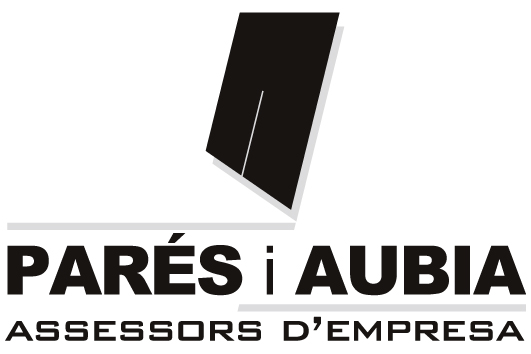 	RETENCIONS I INGRESSOS A COMPTE 	Tipus: professionals, notaris, autònoms, 	agraris, reg. Mercantil, etc.3R TRIMESTRE 2015NOTA:  En aquest trimestre les societats anònimes han portat els comptes anuals al Registre Mercantil i també han anat al notari per legitimar les signatures. Per tant, necessitem que ens adjunteu les factures d’aquests professionals. * Abans del dia 8 d’octubre de 2015 ha d’estar entregat a l’assessoria EMPRESANOM EMPRESA CIFTIPUS PROFESSIONALTIPUS PROFESSIONALCIF PERCEP.CIF PERCEP.COGNOMS I NOMCOGNOMS I NOMCOGNOMS I NOMDOMICILIDOMICILIDOMICILIC.PLOCALITATBASE1%,2%,7%,9% 15% 19%1%,2%,7%,9% 15% 19%1%,2%,7%,9% 15% 19%RETENCIÓTIPUS PROFESSIONALTIPUS PROFESSIONALCIF PERCEP.CIF PERCEP.COGNOMS I NOMCOGNOMS I NOMCOGNOMS I NOMDOMICILIDOMICILIDOMICILIC.PLOCALITATBASE1%,2%,7%,9% 15% 19%1%,2%,7%,9% 15% 19%1%,2%,7%,9% 15% 19%RETENCIÓTIPUS PROFESSIONALTIPUS PROFESSIONALCIF PERCEP.CIF PERCEP.COGNOMS I NOMCOGNOMS I NOMCOGNOMS I NOMDOMICILIDOMICILIDOMICILIC.PLOCALITATBASE1%,2%,7%,9% 15% 19%1%,2%,7%,9% 15% 19%1%,2%,7%,9% 15% 19%RETENCIÓTIPUS PROFESSIONALTIPUS PROFESSIONALCIF PERCEP.CIF PERCEP.COGNOMS I NOMCOGNOMS I NOMCOGNOMS I NOMDOMICILIDOMICILIDOMICILIC.PLOCALITATBASE1%,2%,7%,9% 15% 19%1%,2%,7%,9% 15% 19%1%,2%,7%,9% 15% 19%RETENCIÓ